Go to http://www.statistics.com/glossary/ and select 7 terms from the Glossary that have potential for a report topic from your POV. Explain why you picked each one. Make sure you select only words you don’t know and, of course, avoid any concepts we have already studied in LSS this year.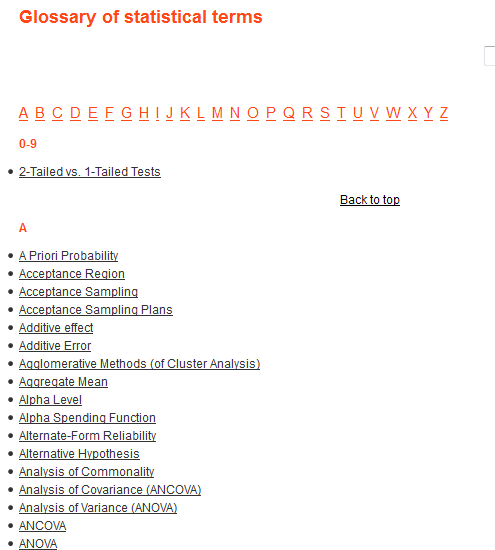 